COURSE TEXTBOOK LIST INFORMATION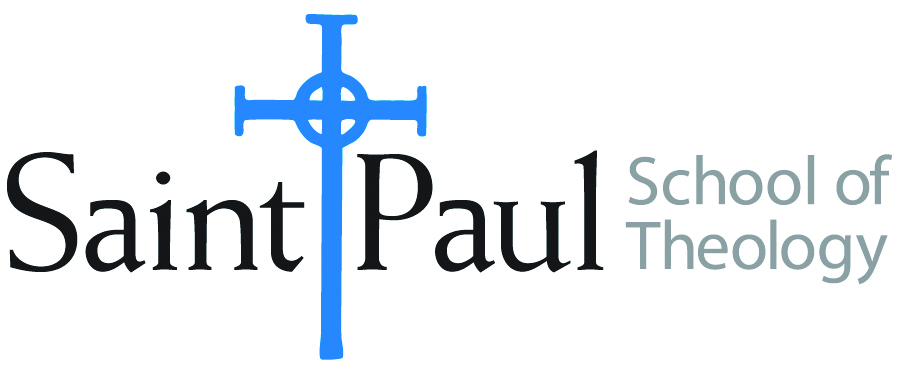 FACULTY INSTRUCTIONSFACULTY INSTRUCTIONSSTUDENT INSTRUCTIONS(Both Campuses)STUDENT INSTRUCTIONS(Both Campuses)For each semester taught, faculty should complete and submit a new form each time the course is taught and returned. Forms are due by the first day of registration for a given term.  DESKCOPY – ordered by faculty and adjuncts at a $200 max for 1st time use of text per course.  Please fill out an Expense Reimbursement Form, attach all actual/delivered receipts, return via email or mail, and this should be reimbursed with your first stipend payment (or next payroll payment)For each semester taught, faculty should complete and submit a new form each time the course is taught and returned. Forms are due by the first day of registration for a given term.  DESKCOPY – ordered by faculty and adjuncts at a $200 max for 1st time use of text per course.  Please fill out an Expense Reimbursement Form, attach all actual/delivered receipts, return via email or mail, and this should be reimbursed with your first stipend payment (or next payroll payment)Students may acquire textbooks by ordering online via Amazon or other book retailer and having books shipped to them.  Regardless of shopping / ordering method, students may check Cokesbury online for discount on text and certain texts may be sent free delivery. Students may acquire textbooks by ordering online via Amazon or other book retailer and having books shipped to them.  Regardless of shopping / ordering method, students may check Cokesbury online for discount on text and certain texts may be sent free delivery. COURSE INSTRUCTOR(S)Rev. Dr. Katie NixRev. Dr. Katie NixRev. Dr. Katie NixCOURSE NUMBER & SECTIONCHS 330CHS 330CHS 330COURSE NAMEMission of the Church in the Contemporary WorldMission of the Church in the Contemporary WorldMission of the Church in the Contemporary WorldCOURSE SEMESTER & YEAR  Spring 2023Spring 2023Spring 2023DATE OF SUBMISSIONOctober 11, 2022October 11, 2022October 11, 2022BOOK TITLE and EDITION(include subtitle if applicable)BOOK TITLE and EDITION(include subtitle if applicable)AUTHOR(S)# of PAGES to be readPUBLISHER and  DATE13-Digit ISBN(without dashes)LIST PRICE(est)1When Helping Hurts: How to Alleviate Poverty Without   Hurting the Poor…and YourselfCorbett, Steve and Brian Fikkert250Chicago: Moody Publishers, 20122Churches, Cultures, and LeadershipBranson, Mark and Juan Martínez95Downers Grove, IL:  InterVarsity Press, 20113I’m Still Here: Black Dignity in a World Made for WhitenessBrown, Austin ChanningConvergent Books, 20184InterGenerate: Transforming Churches through Intergenerational MinistryAllen, Holly Catterton Abilene Christian University Press, 2018.5  Deep Justice in a Broken WorldPowell, Kara and Chap Clark250Grand Rapids, MI:  Zondervan, 20076TOTAL Number of Pages to Be ReadTOTAL Number of Pages to Be ReadBOOK TITLE and EDITION(include subtitle if applicable)BOOK TITLE and EDITION(include subtitle if applicable)BOOK TITLE and EDITION(include subtitle if applicable)AUTHOR(S)# of PAGES to be readPUBLISHER and  DATE13-Digit ISBN(without dashes)LIST PRICE(est)11Be My WitnessesGuder, Darrell150Grand Rapids, MI: William B. Eerdmans Publishing  Company, 1985.   22The Open Secret: An Introduction to the Theology of MissionNewbigin, Lesslie150Grand Rapids, MI: William B. Eerdmans Publishing Company, 1995.  33Faithful Presence: Seven Disciplines That Shape the Church for MissionFitch, David150Downers Grove, IL: InterVarsity Press, 2016.  44The Dangerous Act of Worship.Labberton, Mark150Downers Grove, IL: InterVarsity Press,  2007.  5566